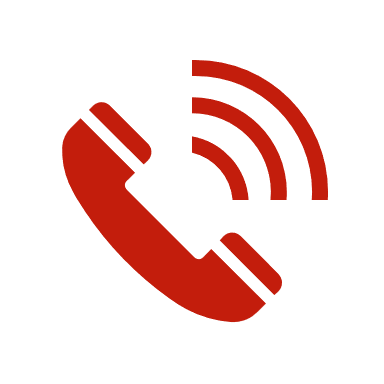 Veillez à inclure :  Votre nom completLa date et l’heure de l’entrevueLe poste pour lequel vous avez passé une entrevueL’objectif de votre appel de suiviUn numéro de rappelUne mesure que vous souhaitez qu’ils entreprennent (par exemple, si vous souhaitez qu’ils vous rappellent s’ils ont une réponse à votre suivi)Exemple :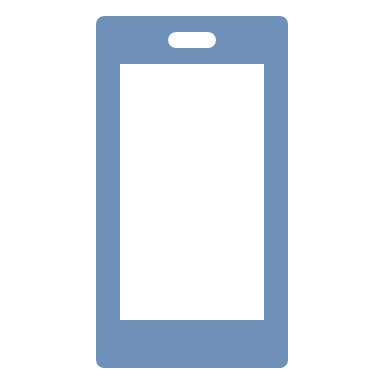 